Технологическая карта урокаТема: Буквенные выражения и числовые подстановки. Класс: 6 гПредмет: математикаУМК: «Математика» 6 класс, авторы: Г.В. Дорофеев, И.Ф. Шарыгин, С.Б. Суворова и др.Изучаемое изобретение: PodRideТип урока: Изучение и первичное закрепление новых знаний и способов действий.Планируемые результаты:развить представления учащихся об использовании буквенной символики;сформировать элементарные навыки составления буквенных выражений и вычисления их значений.Предметные (знания, умения, навыки):знакомство с понятиями «буквенные выражения» и «числовые подстановки»;умение правильно записывать и читать буквенные выражения;умения выполнять числовые подстановки.Метопредметные (познавательные, регулятивные, коммуникативные):умение действовать в соответствии с предложенным алгоритмом;применение приёмов самоконтроля при выполнении заданий.Личностные УУД:умение оценивать работу одноклассников;способность к объективному самооцениванию. Образовательная цель: создать условия для получения и осознания новой учебной информации по данной теме.Развивающая цель: способность развитию навыков работы по алгоритму, умению работать самостоятельно и в паре. Воспитательная цель: воспитывать уважение к мнению одноклассников.Педагогические технологии: проблемный урок, критическое мышление, анализ конкретных ситуаций.Методы обучения: постановка проблемы, беседа, индивидуальная работа, исследовательский. Средства обучения: наглядность, карточка для работы, презентация Power Point. Формы организации познавательной деятельности: фронтальная парная, индивидуальная.  Конспект урокаКарточкиДеятельность учителяДеятельность учащихсяОрганизационный этапОрганизационный этапЗдравствуйте, ребята!Приветствуют учителяПостановка цели урокаПостановка цели урокаПрезидент России Владимир Путин подписал указ о том, что 2021 год в стране будет Годом науки и технологий. Церемонию открытия тематического года решено приурочить к 8 февраля, когда отмечают День российской науки.Наука в России всегда являлась приоритетным направлением деятельности. 8 февраля 1724 года по Указу Петра I в России была образована Академия наук, и вопросы развития науки стали вопросами государственной важности.Поэтому мы сегодня на уроке рассмотрим необычное изобретение. Тема нашего урока: «Буквенные выражения и числовые подстановки».Запишите число, клас.работа, тему урока в тетрадь.Ребята, сформулируйте цель на этот урок.Сформулируйте единую цель урока.Слушают информацию(Слайд 1)Записывают в тетрадь тему урока.(Слайд 2)Записывают в тетрадьОзвучивают цели урокаАктуализация знанийАктуализация знанийКакие бывают выражения?Дайте определение буквенных выражений?Сформулируйте определение числовых выражений?Из чего составляют выражения?Что можно сделать с числовыми выражениями?Числовые и буквенныеОтвечают на вопросы(Слайд 3) Переписывают в тетрадьВычислитьПервичное усвоение новых знанийПервичное усвоение новых знанийПример 3x + 10 при x = 5, 2/3, 0Записываем решение по цепочке.Что мы с вами сделали?А теперь ребята рассмотрим необычное изобретение. Для этого нужно выполнить устно вычисления.В конце вы увидите рассматриваемое изобретение. Как вы думаете, что это? Устройство гибрид велосипеда и автомобиля и представляет собой четырехколесный велосипед, покрытый корпусом, придающим ему сходство с одноместным автомобилем. Корпус добавлен из практических соображений: он защищает водителя от плохой погоды. Веломобиль движется от вращения педалей, как велосипед, а также снабжен электрическим двигателем.Предлагаю вам заполнить ПТС паспорт транспортного средства(Раздать карточки)1 Название изобретенияНайдите значения выражения:3,5 + x при x = 6;   0,02;   2,7.14 – с при с = 3;   5,5;   7,8;  0.PodRide (поездка в капсуле)Напишите название в карточку.Решают примерВыполнили числовую подстановку.(Презентация устный счёт)Отвечают по очереди Высказывают своё мнение. PodRide(Слайд 4)Первичная проверка пониманияПервичная проверка понимания2 ИзобретательНайдите значения выражения:Вариант 1	45 – 2n при n = 2, 10, 13, 5, 0, 22, 7.       Вариант 2 3m + 2 при m =  1, 5, 8, 10, 5, 13, 22, 0.Самостоятельно решают по вариантам(Слайд 5)ФизкультминуткаФизкультминуткаНужно выйти и записать ответ и букву.Микаэль КьельмаЗапишите в карточку.Оцените в тетради свою работу.Выполняют заданиеОценивают работуПервичная проверка пониманияПервичная проверка понимания3 Год созданияНайдите значения выражения:500*x + 8*y при x = 4, y = 2Запишите в карточку 20164 СтранаНайдите значения выражения:Y*2 при y = 0, 1, 4, 20, 7, 0,5.ШвецияОдин ученик решает у доски(Слайд 6)Один ученик решает у доски(Слайд 7)Первичное закреплениеПервичное закрепление5 Запас автономного ходаНайдите значения выражения:X + 2y – 3z при x = 50, y = 20, z = 10.60 км запишите в карточку.6 Габариты: длина, ширина, высотаНайдите значения выражения: при а = 5, в = 7а*20+в*10+10	а*21 – 5*в			(14 + 15)*аРешают по рядам 180, 75, 145 см.7 Максимальная скорость:8 Вес:Найдите значения выражения: при а = 5, в = 9a^2 + 5, b^2 – 11Один ученик решает у доски(Слайд 8)Один ученик решает у доски(Слайд 9)(Слайд 10)Два человека работают у доскиИнформирование о д/зИнформирование о д/зОткройте дневники и запишите д/з Записывают д.з п.8.2, № 633.РефлексияРефлексияЧто нового вы узнали на уроке? Чему вы научились?Ребята, спасибо за урок! Урок окончен!Отвечают по одному(Слайд 11)(Слайд 12) фотографии изобретенияГод науки и технологий 2021Паспорт транспортного средства (ПТС)1 Название: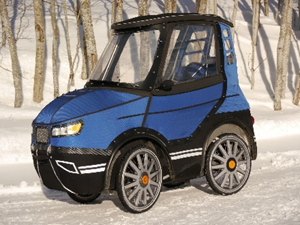 2 Изобретатель: 3 Год:4 Страна:5 Запас автономного хода:6 Максимальная скорость:7 Габариты: длинаширинавысота8 Вес:Год науки и технологий 2021Паспорт транспортного средства (ПТС)1 Название: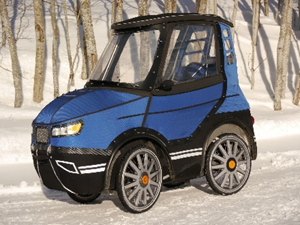 2 Изобретатель: 3 Год:4 Страна:5 Запас автономного хода:6 Максимальная скорость:7 Габариты: длинаширинавысота8 Вес: